Hierbij bied ik u een Nota van Wijziging aan op de ontwerpbegroting 2022 van het Ministerie van Justitie en Veiligheid. In de nota van wijziging worden de middelen aan de JenV begroting toegevoegd waartoe is besloten naar aanleiding van de Algemene Politieke Beschouwingen.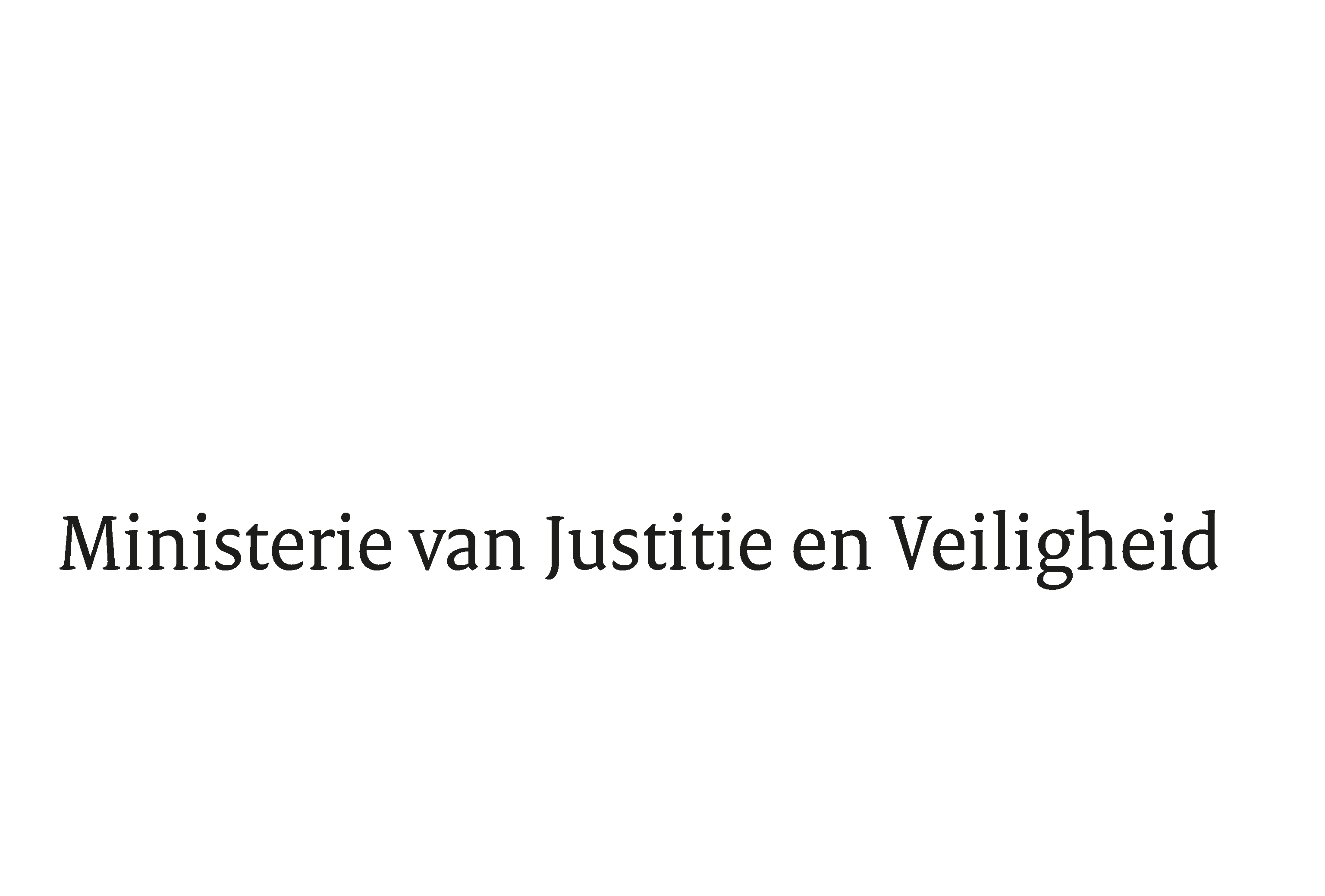 > Retouradres Postbus 20301 2500 EH  Den Haag> Retouradres Postbus 20301 2500 EH  Den HaagAan de voorzitter van de Tweede Kamer der Staten Generaalpostbus 20018 2500 EA  Den HaagAan de voorzitter van de Tweede Kamer der Staten Generaalpostbus 20018 2500 EA  Den HaagDatumBetreftNota van Wijziging ontwerpbegroting 2022Directie Financieel-Economische ZakenTurfmarkt 1472511 EX  Den HaagPostbus 203012500 EH  Den Haagwww.rijksoverheid.nl/jenvContactpersoonM.A. LindnerT  06 528 771 33m.a.lindner@​minjenv.nlOns kenmerk.Bij beantwoording de datum en ons kenmerk vermelden. Wilt u slechts één zaak in uw brief behandelen.Mede namens de Minister voor Rechtsbescherming,De Minister van Justitie en Veiligheid, Ferd GrapperhausMede namens de Minister voor Rechtsbescherming,De Minister van Justitie en Veiligheid, Ferd GrapperhausMede namens de Minister voor Rechtsbescherming,De Minister van Justitie en Veiligheid, Ferd Grapperhaus